Je maakt een presentatie met behulp van een soap.Jullie verzinnen samen een soapverhaal. De personages op de foto’s in jullie fotolijstjes spelen de hoofdrollen. Het verhaal vertellen jullie op een originele manier. Bedenk zelf hoe je dat gaat doen. Let op: de presentatie mag niet langer dan tien minuten zijn! a. Maak het soapverhaal rond de vier personen op de foto’s. Denk hierbij aan: • _Het thema dat jullie eerder hebben bedacht. • _De relatie die jullie hebben met deze personen. • _Een voorgeschiedenis (wat is er de ‘vorige aflevering’ gebeurd) om het verhaal te kunnen begrijpen. • _Een open, spannend einde. • _Fantasievol, de personen hoeven geen ‘werkelijke’ dingen mee te maken. • _Houd het netjes, geen schokkende gebeurtenissen. • _De fotolijstjes moeten een rol hebben in het verhaal. Maak een plan van aanpak.Zoek een geschikte plek om te schrijven. Zet de eerste ideeën op papier. Waargaat het verhaal over en wie komen er in het verhaal voor? Een woordweb iseen handig hulpmiddel om één en ander op papier te zetten, maar aantekeningenof een schema maken mag ook.2 Bouwstenen zijn het raamwerk van je verhaal. Het gaat dan om:• personages (hoofd- bijpersonen; uiterlijke en innerlijke beschrijvingen);• perspectief (ik-perspectief, alwetende verteller of anders);• problemen die zich voordoen;• oplossen van die problemen.Begin met schrijven. Zorg ervoor dat deze bouwstenen het raamwerk van jeverhaal vormen. Het verhaal gaat over één of meer personen en die maken verschillende gebeurtenissen mee. En zij gaan daar weer op een bepaaldemanier mee om (oplossen van problemen).3 De gebeurtenissen spelen een belangrijke rol in het verhaal. Maak ze onverwachts,verassend, misschien spannend of grappig. Zorg dat de lezer wilblijven lezen.4 De omslag in het verhaal is die gebeurtenis waar de lezer op zit verwachten.Er gebeurt iets met de hoofdpersoon. Of er komt eindelijk een oplossing.Bijvoorbeeld voor de moord in een thriller.Verhalen kunnen ook een open einde hebben.5 Laat de eerste versie lezen en vraag lezers in de kantlijn opmerkingen teschrijven. Verwerk de opmerkingen in een nieuwe versie.Wil je het nog serieuzer aanpakken? Lees dan eens op www.rtl.nl/soaps/gtst/achterdeschermen/reportage/schrijfproces.xml. 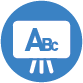 Presenteren - soap